Blacktown City 
Art PrizeYOUNG ARTISTS PRIZE 
(FOR AGES 5 – 15)PRIZESCERTIFICATE OF PARTICIPATIONAll entrants will receive a certificate of participation.INDIVIDUAL AGE PRIZESAwards will be presented for the individual entries judged best in each age level. Age levels eligible for awards will be for children 5 – 15 years of age. Prizes will include art materials and sketch books.IMPORTANT DATES FOR ENTRANTSDelivery date for artworks and entry forms10 am – 5 pm Friday 9 November 2018 and Saturday 10 November 2018Exhibition dates1 December 2018 – 25 January 2019Open Tuesday – Saturday | 10 am – 5 pm Awards Presentation11 am Saturday 8 December 2018 at The Leo Kelly Blacktown Arts CentreCollection of entries10 am – 5 pm Friday 1 February 2019 and Saturday 2 February 2019ARTWORK DELIVERY AND 
COLLECTION ADDRESSThe Leo Kelly Blacktown Arts Centre78 Flushcombe Rd Blacktown NSW 2148(Enter car park via Campbell St) 
For enquiries, please call 9839 6558Proudly sponsored bySustainable Living Blacktown, an initiative of Blacktown City Council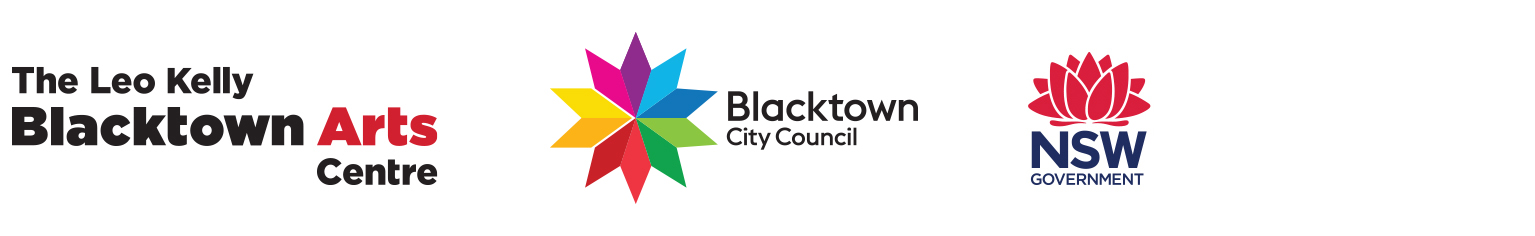 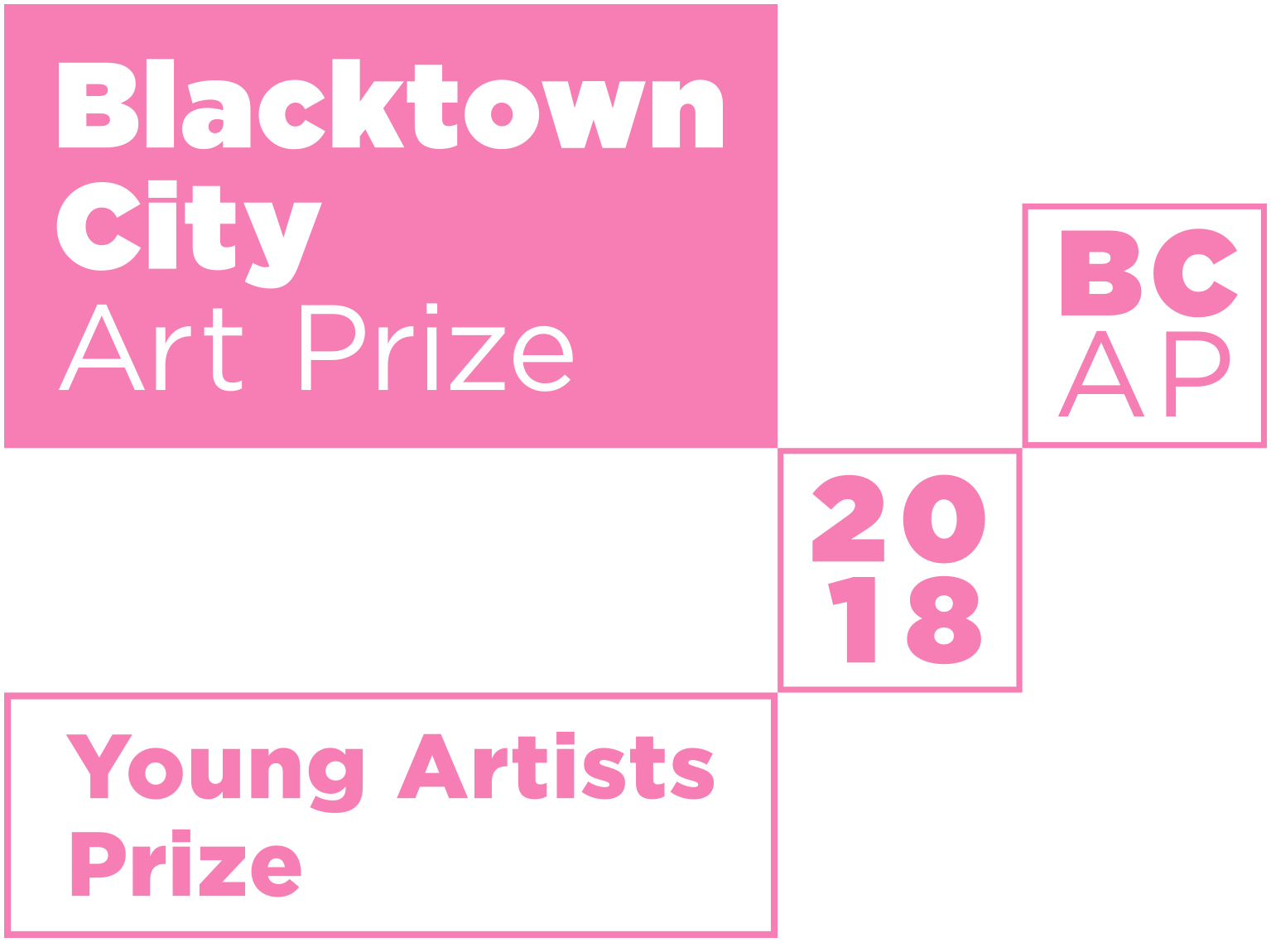 Blacktown City Council is proud to announce the 23nd Blacktown City Art Prize. 
Young artists are invited to submit entries for exhibition and judging. All entrants 
will receive a certificate of participation. The artworks judged best in each age group 
will be awarded a prize. 
Entry FormENTRY FORM AND ARTWORK DUE 
10 AM – 5 PM ON FRIDAY 9 NOVEMBER 
OR SATURDAY 10 NOVEMBER 2018 AT 
THE LEO KELLY BLACKTOWN ARTS CENTREENTRANT’S DETAILS (please print)First  name	Last name	Age	 School	Suburb	Please note: Entrants must live or attend schools within the Blacktown CityPARENT/GUARDIAN DETAILSFirst name			 Last name			 Postal address			  Suburb	State	Postcode	 Telephone			 Email			 Who will collect the artwork?Parent/Guardian	TeacherIf teacher, please provide name	DETAILS OF ENTRYTitle	 Medium	DECLARATIONI, the undersigned, have read, understood and agree to the published conditions on this entry form for the 2018 Blacktown City Art Prize Young Artists Prize. I certify that my child’s entry is their original work, completed since October 2017.Parent/Guardian		 Signature	Date	(Privacy notice: The information supplied will be utilised and stored for the purposes of the Art Prize only)THEME
Bye Bye PlasticMore and more plastic is entering our ocean every day. What can we do to say ‘bye bye’ to plastic and save our marine life? Use your imagination to create a drawing, painting, print, sculpture or ceramic piece that explores how we can solve the problem of plastics in our ocean. Artworks are exhibited alongside the adult exhibition from Saturday 1 December 2018 to Friday 25 January 2019.CONDITIONS OF ENTRYA parent or guardian must read the terms and conditions of this entry form carefully and sign the declaration for children submitting entries.Entrants are encouraged to address the above theme in their work, however this is not compulsory.There are no fees for entry. Works submitted will not be for sale.Blacktown Arts on behalf of Blacktown City Council reserves the right to limit the display to a maximum of 150 works according to quality of work and space availability.Entrants must live or attend a school within Blacktown City and be aged 5 – 15 years old on Tuesday 9 October 2018.Entries:Each child/young artist is limited to one (1) entryMaximum size of works accepted:Two dimensional works – A3 size (30cm x 42cm), not including frameThree dimensional works – 30cm x 30cm x 30cmFor two dimensional works, entrants are strongly encouraged to frame submitted work.This will allow professional presentation in the exhibition. Blacktown Arts staff reserve the right to attach hanging devices where necessary.Each entry must bear the title, medium and entrant’s name, address, school, school year, age and phone contact details on the backEach entry must be the original work of the entrant and must have been completed since October 2017.Entrants will allow their work to be reproduced by Council and/or the media (withCouncil's permission) for art prize promotion, signage, website, catalogue entry and official Council-authored or supported reports only. Council also reserves the right to negotiate with entrants for the use of reproductions of their work for other purposes.The decisions of the Judges and Blacktown Arts on behalf of Council in all conditions of entry, display and judging will be final and no correspondence will be entered into.Collection of entries at the conclusion of the exhibition is from 10 am – 5 pm 
Friday 1 February 2019 and Saturday 2 February 2019. Works that are not collected will be held for one week after the arranged pick-up date but will thereafter be disposed of without further notice.Entry forms can be downloaded from www.blacktownarts.com.au